中共河南科技大学委员会办公室文件党办文〔２０１７〕４号河南科技大学2017年目标任务督查督办工作实施细则各基层党委、直属党支部，校属各单位：为推动学校2017年重点目标任务落到实处，根据《河南科技大学行政工作目标管理考核实施细则（2017年-2020年）》和《河南科技大学党群部门任期目标管理考核实施办法（试行）》的文件精神，依照《河南科技大学2017年工作计划要点》和学校关于加强督查督办工作的要求，经学校研究同意，现就做好2017年重点目标任务督查督办工作通知如下。一、督查督办的主要内容及方式     （一）重点督查督办工作对学校2017年督查督办工作任务表中标注★★的学校重点督查督办工作实行月报告制度、完成工作报告制度、未按时完成工作报告制度。1.月报告制度：由实施/牵头部门在每个月末，总结工作进展情况并提交报告（模板见附件1），经分管校领导审阅后，分别交由党委办公室、校长办公室汇总；2.完成工作报告制度：在规定“完成时限”完成工作任务的，应及时总结工作完成情况并提交工作总结报告（模板见附件2）；3.未按时完成工作报告制度：在规定“完成时限”未完成工作任务的，仍需按月提供工作进展报告并说明“未完成”的主要原因，直至完成工作任务后，提交工作总结报告。（二）一般督查督办工作对学校2017年督查督办工作任务表中标注★的学校一般督查督办工作实行半年报告制度、完成工作报告制度、未完成工作报告制度。1.半年报告制度：由实施/牵头部门每半年总结一次工作进展情况并提交报告，经分管校领导审阅后，分别交由党委办公室、校长办公室汇总；2.完成工作报告制度：在规定“完成时限”完成工作任务的，应及时总结工作完成情况并提交工作总结报告；3.未完成工作报告制度：在规定“完成时限”未完成工作任务的，仍需提交半年工作进展报告并说明“未完成”的主要原因，直至完成工作任务后，提交工作总结报告。   （三）其它重点工作对未列入2017年督查督办工作任务表的年度工作计划要点中的其它重点工作，实行半年报告制度。由相关责任单位每半年总结一次工作进展情况并提交报告，经分管校领导审阅后，分别交由党委办公室、校长办公室汇总。（四）对未列入2017年工作计划要点的上级或学校安排的其它工作，党委办公室、校长办公室将以专项督查督办等方式进行。二、提交报告材料的内容要求1.工作进展情况报告：实施/牵头部门要说明在当月（半年）完成此项工作的具体内容、进展情况、标志性成果等，如有其它需要特别说明的问题也可以列入其中。2.工作总结报告：实施/牵头部门按照“按时完成”“延期完成”“未完成”三种情况进行自评；若属于“按时完成”的，需列出完成此项工作的重要标志或主要成果；若属于“延期完成”、“未完成”的，要说明主要原因。     3.其他要求：工作进展情况报告和工作总结报告一般不超过300字，内容应准确、简洁、务实。实施/牵头部门为两个（含）以上者，各部门应按照有关要求总结本部门承担的工作情况，独立报送或联合报送材料。三、报送的程序和时间要求各实施/牵头部门的督查督办联络员应及时通过办公OA系统中的“督查督办工作流程”提交本单位工作进展情况报告和工作总结报告；各部门负责人应全程提醒并推动督查督办流程办理，确保在次月开始的3个工作日内完成全部流程。学校对材料报送情况按“按时上报”（次月开始的3个工作日内完成全部流程）、“逾期上报”（次月开始的4-5个工作日内完成全部流程）、“未上报”（次月开始的5个工作日内未完成全部流程）进行认定。四、问题反馈及定期通报制度对在推进重点目标任务过程中遇到的困难和问题，各实施/牵头部门应及时向分管校领导请示汇报，并同时按照相关工作程序进行反馈。党委办公室、校长办公室以电话督办、书面督办（见附件3）、现场督办、会议督办等多种形式开展督查督办，并定期编发《督查督办简报》，对各部门落实学校重点目标任务的推动和完成情况，在学校督查督办专题网站中予以公布。五、完成情况的年终认定2017年12月， 党委办公室、校长办公室将根据学校目标任务考核办法的相关要求，按照《河南科技大学2017年工作计划要点》中的任务分工，依据2017年各期《督查督办简报》等材料对学校重点工作的完成情况进行认定。1.单位自评：在2017年各期《督查督办简报》中已完成的重点工作不再上报；对未完成或延期完成的重点工作由实施/牵头部门写出相关说明。2.党委办公室和校长办公室拿出认定意见建议。3.党委常委会对两办的认定意见建议进行审核。附件：1.河南科技大学重点工作进展报告（模板）　　　2.河南科技大学重点工作总结报告（模板）      3.河南科技大学重点工作督办通知单中共河南科技大学委员会办公室 河南科技大学校长办公室附件1:河南科技大学重点工作进展报告（模板）附件2:河南科技大学重点工作总结报告（模板）附件3：河南科技大学重点工作督办通知单编号：   年第   号     中共河南科技大学委员会办公室             2017年3月28日印发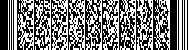 工作内容9.★★进一步强化思想政治工作9.★★进一步强化思想政治工作工作内容(2)召开学校思想政治工作会议，明确学校思想政治工作的目标和任务。(2)召开学校思想政治工作会议，明确学校思想政治工作的目标和任务。实施/牵头部门实施/牵头部门要求完成时限宣传部宣传部6月工作进展情况：（根据工作进展情况，整理小结约300字）工作进展情况：（根据工作进展情况，整理小结约300字）工作进展情况：（根据工作进展情况，整理小结约300字）工作内容9.★★进一步强化思想政治工作9.★★进一步强化思想政治工作工作内容(1)贯彻落实全国和全省高校思想政治工作会议精神，研究制订关于加强和改进新形势下思想政治工作的措施。(1)贯彻落实全国和全省高校思想政治工作会议精神，研究制订关于加强和改进新形势下思想政治工作的措施。实施/牵头部门实施/牵头部门宣传部完成时限完成时限6月完成情况（按时完成、延期完成、未完成）完成情况（按时完成、延期完成、未完成）按时完成工作总结：（根据工作完成情况，整理小结约300字）工作总结：（根据工作完成情况，整理小结约300字）工作总结：（根据工作完成情况，整理小结约300字）实施/牵头部门实施/牵头部门工作内容工作内容为了推动学校重点工作的贯彻落实，了解此项重点任务的进展和完成情况，请接到此通知单后    日内将此项任务的工作情况，经分管校领导审阅后，交至党委办公室/校长办公室。为了推动学校重点工作的贯彻落实，了解此项重点任务的进展和完成情况，请接到此通知单后    日内将此项任务的工作情况，经分管校领导审阅后，交至党委办公室/校长办公室。为了推动学校重点工作的贯彻落实，了解此项重点任务的进展和完成情况，请接到此通知单后    日内将此项任务的工作情况，经分管校领导审阅后，交至党委办公室/校长办公室。进展情况单位意见负责人（签字）：                                                   年    月    日负责人（签字）：                                                   年    月    日分管校领导意见签字：年    月    日签字：年    月    日